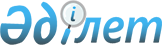 Об утверждении государственных образовательных заказов на 2007-2008 учебный год
					
			Утративший силу
			
			
		
					Постановление акимата Акмолинской области от 18 июля 2007 года N А-7/256. Зарегистрировано Департаментом юстиции Акмолинской области 1 августа 2007 года N 3231. Утратило силу в связи с истечением срока применения - (письмо аппарата акима Акмолинской области от 11 июня 2013 года № 1.5-13/8492)      Сноска. Утратило силу в связи с истечением срока применения - (письмо аппарата акима Акмолинской области от 11.06.2013 № 1.5-13/8492).

      В соответствии с Законами Республики Казахстан от 23 января 2001 года " О местном государственном управлении в Республике Казахстан", от 7 июня 1999 года " Об образовании " акимат области  ПОСТАНОВЛЯЕТ :

      1. Утвердить государственный образовательный заказ на подготовку квалифицированных кадров с начальным профессиональным образованием в государственных учреждениях образования Акмолинской области на 2007-2008 учебный год (Приложение 1).

      2. Утвердить государственный образовательный заказ на подготовку квалифицированных специалистов со средним профессиональным образованием в государственных коммунальных казенных предприятиях образования Акмолинской области на 2007-2008 учебный год (Приложение 2).

      3. Государственному учреждению "Департамент образования Акмолинской области" обеспечить квоту приема при поступлении на учебу в организации среднего профессионального образования, установленную законодательством Республики Казахстан.

      4. Постановление акимата Акмолинской области "Об утверждении государственных образовательных заказов" от 31 июля 2006 года № A-7/260 (зарегистрировано в Акмолинском региональном разделе Реестра государственной регистрации нормативных правовых актов № 3195, опубликовано в газетах: "Арқа aжары" 7 октября 2006 года и "Акмолинская правда" 17 августа 2006 года) признать утратившим силу.

      5. Настоящее постановление вступает в силу со дня регистрации в Департаменте юстиции Акмолинской области и вводится в действие со дня официального опубликования.       Аким Акмолинской области

Приложение 1 

к постановлению акимата 

Акмолинской области 

от 18 июля 2007 года № A-7/256  Государственный образовательный заказ на подготовку квалифицированных кадров с начальным профессиональным образованием в государственных учреждениях образования Акмолинской области на 2007-2008 учебный год

Приложение 2 

к постановлению акимата 

Акмолинской области 

от 18 июля 2007 года № A-7/256  Государственный образовательный заказ на подготовку 

квалифицированных специалистов со средним профессиональным 

образованием в государственных коммунальных казенных 

предприятиях образования Акмолинской области 

на 2007-2008 учебный год 
					© 2012. РГП на ПХВ «Институт законодательства и правовой информации Республики Казахстан» Министерства юстиции Республики Казахстан
				N 

п/пКод и наименование профессииНа бюджетной основе На бюджетной основе На бюджетной основе На бюджетной основе На бюджетной основе N 

п/пКод и наименование профессииВсегона базе 9 классав том 

числе 

с казахским языком обученияна базе 11 классав том числе с казахским языком обученияПрофессиональный лицей 

N 1 города Кокшетау 1 01817001 - Парикмахер 25 25 2 08223001- Секретарь-референт 25 25 25 3 3001001- Техническое обслуживание и ремонт автотранспортных средств 25 25 4 4120001- Портной-универсал 25 25 5 4315001-Специалист коммунального хозяйства 

инженерных систем 25 25 ИТОГО 
125 125 25 Профессиональный лицей 

N 2 города Степногорск 1 0637001- Исполнитель художественно-оформительских работ 25 25 2 0642001-Организация детского досуга по интересам 25 25 3 0821001-Специалист предприятий питания 25 25 4 2914001 Станочник (металлообработка) 25 25 5 2920001-Электромонтер по ремонту и обслуживанию промышленного электрооборудования 25 25 ИТОГО 
125 125 Профессиональный лицей 

N 3 села Красный Яр 1 0709001 - Предприниматель малого бизнеса 25 25 2 4401001 - Мастер по 

техническому обслуживанию 

и ремонту машинотракторного 

парка 25 25 3  4413001 - Хозяйка усадьбы 25 25 4 4415001 - Мастер 

сельскохозяйственного 

производства (фермер) 50 50 25 ИТОГО 
125 125 25 Профессиональный лицей 

N 4 города Щучинска 1 0801001 - Радиомеханик по 

ремонту и обслуживанию 

аппаратуры (радио, -теле, 

-аудио, -видео) 25 25 2 0820001- Специалист 

гостиничного и ресторанного 

дела 25 25 3 0821001 - Специалист 

предприятий питания 25 25 4 4305001 - Мастер отделочных 

строительных работ 25 55 ИТОГО 
100 100 Профессиональная школа 

N 6 села Чаглинка 5 5 2 0 0 1 4413001 - Хозяйка усадьбы 25 25 2 4401001- Мастер по техническому обслуживанию и ремонту машинотракторного парка 25 25 ИТОГО 
50 50 Профессиональный лицей 

N 7 города Есиль 1 0821001 - Специалист 

предприятий питания 25 25 2 4305001 - Мастер отделочных 

строительных работ 25 25 3 4315001 - Специалист 

коммунального хозяйства 

инженерных сетей 25 25 4 4415001 - Мастер 

сельскохозяйственного 

производства (фермер) 25 25 ИТОГО 
100 100 Профессиональная школа 

N 8 села Катарколь 1 0717001 - Страховой агент 25 25 2 2916001- Газоэлектросварщик  25 25 ИТОГО 
50 50 Профессиональный лицей 

N 9 города Атбасар 1 0821001 - Специалист предприятий питания 25 25 2 2916001- Газоэлектросварщик 25 25 3 3001001 - Техническое 

обслуживание и ремонт 

автотранспортных средств 25 25 4 4305001 - Мастер отделочных 

строительных работ 25 25 5 4431001 - Электромонтер по 

ремонту и обслуживанию 

электрооборудования 

в сельском хозяйстве 25 25 ИТОГО 
125 125 Профессиональная школа 

N 10 города Акколь 1 0821001- Специалист предприятий питания 25 25 2 2916001- Газоэлектросварщик 25 25 3 4305001- Мастер отделочных строительных работ 25 25 4 4415001- Мастер сельскохозяйственного производства (фермер) 25 25 5 ИТОГО 
100 100 Профессиональный лицей 

N 11 города Кокшетау 1 0801001-Радиомеханник по ремонту и обслуживанию аппаратуры 

(радио, -теле, -аудио, -видео) 25 25 2 0821001- Специалист предприятий питания 75 75 25 3 2901001-Токарь-универсал 25 25 4 4120001-Портной-универсал 25 25 5 4301001-Мастер-строитель широкого профиля 25 25 6 4305001- Мастер отделочных строительных работ 25 25 7 4315001- Специалист коммунального хозяйства 

инженерных систем 25 25 ИТОГО 
225 225 25 Профессиональная школа 

N 12 села Каменка 1 2916001- Газоэлектросварщик 20 20 2 4413001-Хозяйка усадьбы 20 20 3 4415001-Мастер сельскохозяйственного производства (фермер) 20 20 ИТОГО 
60 60 Профессиональный лицей 

N 13 города Степногорска 1 2920001-Электромонтер по ремонту и обслуживанию промышленного электрооборудования 25 25 2 4301001-Мастер-строитель широкого профиля 25 25 3 4309001-Машинист машин дорожных и строительных работ 25 25 4 4311001-Машинист подъемно-транспортных и строительных машин 25 25 5 4315001- Специалист коммунального хозяйства 

инженерных систем 25 25 ИТОГО 
125 125 Профессиональный лицей 

N 14 поселка Аршалы 1 0821001- Специалист предприятий питания 25 25 2 4415001-Мастер сельскохозяйственного производства (фермер) 50 50 ИТОГО 
75 75 Специальная профессиональная школа 

N 15 села Елизаветинка 1 0821001- Специалист предприятий питания 20 20 2 4413001-Хозяйка усадьбы 40 40 20 3 4415001-Мастер сельскохозяйственного производства (фермер) 70 70 25 ИТОГО 
130 130 45 Профессиональный лицей 

N 16 села Астраханка 1 4413001-Хозяйка усадьбы 50 50 2 4415001-Мастер сельскохозяйственного производства (фермер) 50 50 ИТОГО 
100 100 Профессиональный лицей 

N 17 города Атбасар 1 0821001- Специалист предприятий питания 25 25 2 4315001- Специалист коммунального хозяйства 

инженерных систем 25 25 3 4413001-Хозяйка усадьбы 25 25 4 4415001-Мастер сельскохозяйственного производства (фермер) 25 25 ИТОГО 
100 100 Профессиональный лицей 

N 18 города Ерейментау 1 0821001- Специалист предприятий питания 25 25 2 3001001-Техническое обслуживание и ремонт автотранспортных средств 25 25 3 4301001-Мастер-строитель широкого профиля 25 25 4 4306001- Мастер общестроительных работ 25 25 5 4415001-Мастер сельскохозяйственного производства (фермер) 25 25 ИТОГО 
125 125 Профессиональная школа 

N 19 села Новоишимка 1 4413001-Хозяйка усадьбы 50 50 25 2 4415001-Мастер сельскохозяйственного производства (фермер) 50 50 25 ИТОГО 
100 100 50 ВСЕГО 
1940 1940 170 N 

п/п Код и наименование 

специальности Всего на базе 9 классав том числе с казахским языком обученияна базе 11 классав том числе с казахским языком обучения1. Политехнический 

колледж города Кокшетау 1 3002002 "Техническое обслуживание, ремонт и эксплуатация автомобильного транспорта" 25 25 25 0 0 2 4303002 "Строительство и эксплуатация зданий и сооружений" 25 25 0 0 0 3 4332002 "Строительство и эксплуатация автомобильных дорог и аэродромов" 25 25 0 0 0 4 0706002 "Экспертиза качества потребительских товаров" 25 25 0 0 0 ИТОГО 
100 
100 
25 
0 
0 
2. Казахский 

педагогический колледж 

города Кокшетау 1 0301002 "Дошкольное воспитание"  25 25 25 0 0 2 0307002 "Казахский язык и литература в национальных школах"25 25 25 0 0 3 0314002 "Начальное общее образование"50 50 50 0 0 4 0322002 "Музыкальное образование"25 25 25 0 0 ИТОГО 
125 
125 
125 
0 
0 
3. Колледж культуры имени Акана Серэ города Кокшетау 1 0603002 "Социально- культурная деятельность и народное художественное 

творчество", в том числе: 35 35 15 0 0 педагог, организатор хореографического коллектива  20 20 0 0 0 педагог, организатор оркестра (ансамбля) народных инструментов  15 15 15 0 0 2 0640002 "Дизайн" 20 20 0 0 0 3 0601002 "Библиотечное дело"  30 30 15 0 0 ИТОГО 
85 
85 
30 
0 
0 
4. Музыкальный колледж имени Биржана 1 0604002 "Инструментальное исполнительство" 17 17 8 0 0 2 0606002 "Пение" 5 5 2 0 0 3 0608002 "Теория музыки"  2 2 0 0 0 4 0607002 "Хоровое дирижирование" 6 6 0 0 0 ИТОГО 
30 
30 
10 
0 
0 
5. Технический колледж города Щучинск 1 1909002 "Техническое обслуживание и ремонт горного электромеханического оборудования" 25 25 0 0 0 2 2510002 "Техническое обслуживание и ремонт промышленного оборудования" 25 25 0 0 0 3 3312002 "Монтаж, наладка и эксплуатация электрооборудования предприятий и гражданских зданий" 25 25 0 0 0 4 4234002 "Технология и организация производства продукции предприятий питания" 25 25 0 0 0 ИТОГО 
100 
100 
0 
0 
0 
6. Колледж экологии 

и лесного хозяйства 1 4402002 "Механизация сельского хозяйства" 25 25 0 0 0 2 0313002 "Профессиональное 

обучение"  25 25 0 0 0 3 4437002 "Лесное и лесопарковое хозяйство"  25 0 0 25 0 ИТОГО 
75 
50 
0 
25 
0 
7. Катаркольский сельскохозяйственный колледж 1 0501002 "Ветеринария" 25 25 0 0 0 2 4225002 "Технология молока и молочных продуктов" 25 25 0 0 0 3 1601002 "Стандартизация, сертификация и контроль качества продукции" (по отраслям) 25 25 0 0 0 ИТОГО 
75 
75 
0 
0 
0 
8. Щучинский 

гуманитарно-технический колледж 1 0314002 "Начальное общее образование" (с казахским 

языком обучения) 25 25 25 0 0 2 0314002 "Начальное общее образование" (с русским языком обучения) 25 25 0 0 0 3 0310002 "Физическая культура" 25 25 0 0 0 4 0313002 "Профессиональное 

обучение"  25 25 0 0 0 5 0829002 "Организация обслуживания гостиничных хозяйств и туристических комплексов"  25 25 0 0 0 6 0322002 "Музыкальное образование" 25 25 0 0 0 ИТОГО 
150 
150 
25 
0 
0 
9. Колледж агробизнеса села Чаглинка 1 4402002 "Механизация сельского хозяйства" 25 0 0 25 25 2 4432002 "Электрификация и автоматизация сельского хозяйства" 25 25 0 0 0 3 4406002 "Агрономия"  25 25 25 0 0 4 4405002 "Землеустройство" 25 25 25 0 0 5 0313002 "Профессиональное 

обучение"  25 25 25 0 0 ИТОГО 
125 
100 
75 
25 
25 
10. Степногорский гуманитарно-технический колледж 1 0314002 "Начальное общее образование"  25 25 0 0 0 ИТОГО 
25 
25 
0 
0 
0 
11. Медицинский колледж, 

города Кокшетау  1 0401002 "Лечебное дело"  30 0 0 30 30 2 0401002 "Лечебное дело"  30 0 0 30 0 3 0407002 "Сестринское дело" 30 0 0 30 30 4 0407002 "Сестринское дело"30 0 0 30 0 ИТОГО 
120 
0 
0 
120 
60 
ВСЕГО
1010 
840 
290 
170 
85 
